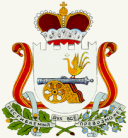 АДМИНИСТРАЦИЯ ИГОРЕВСКОГО СЕЛЬСКОГО ПОСЕЛЕНИЯХОЛМ-ЖИРКОВСКОГО РАЙОНА СМОЛЕНСКОЙ ОБЛАСТИП О С Т А Н О В Л Е Н И Е 15.01.2021 г.  № 2 Об утверждении муниципальной программы «Организация общественных работ на территории  Игоревского сельского поселения Холм – Жирковского района Смоленской области» на 2021 год  На основании Федерального закона от 6 октября 2003 года № 131-ФЗ «Об общих принципах организации местного самоуправления в Российской Федерации», Закона Российской Федерации от 19.04.1991№1032-1 «О занятости населения в Российской Федерации», постановлением Администрации Игоревского  сельского поселения Холм – Жирковского   района Смоленской области от  17.09.2012г. №  79  «Об утверждении положения о порядке разработки, утверждения, формирования и реализации муниципальных целевых программ сельского поселения», администрация Игоревского  сельского поселения Холм – Жирковского   района Смоленской областиПОСТАНОВЛЯЕТ:      1. Утвердить муниципальную   программу «Организация общественных работ на территории  Игоревского сельского поселения Холм – Жирковского района Смоленской области» на 2021 год (прилагается).     2. Установить, что в ходе реализации муниципальной программы Организация общественных работ на территории  Игоревского сельского поселения Холм – Жирковского района Смоленской области» на 2021 год, подлежит корректировке мероприятия и объемов их финансирования с учетом возможностей средств местного бюджета.     3. Настоящее постановление вступает в силу со дня его подписания и подлежит официальному обнародованию на сайте администрации Игоревского сельского поселения Холм – Жирковского района Смоленской области в сети «Интернет».    4.   Контроль за исполнением Постановления оставляю за собой Глава муниципальногообразования Игоревскоесельское поселение Холм – Жирковскогорайона Смоленской области                                                    Н.М.Анисимова                                Приложениек постановлению администрации Игоревского сельского поселения Холм – Жирковского района Смоленской области                                                                                                        от 15.01.2021г. № 2Муниципальная программа «Организация общественных работ на территорииИгоревского сельского поселения Холм – Жирковскогорайона Смоленской области» на 2021 год»Паспорт ПрограммыПрограмма «Организация общественных работ на территории Игоревского сельского поселения Холм – Жирковского района Смоленской области» на 2021 год  (далее соответственно - Программа, сельское поселение) разработана администрацией Игоревского сельского поселения Холм – Жирковского района Смоленской области в соответствии с Законом Российской Федерации от 19 апреля 1991 года № 1032-1 «О занятости населения в Российской Федерации».1. Основные цели и задачи ПрограммыПривлечение безработных и незанятых граждан, уволенных в связи с проведением мероприятий по высвобождению работников после 01.03.2020, к общественным работам с целью оказания им материальной поддержки, сохранения мотивации к труду, решения социально-экономических проблем населения.Выработка и проведение единой политики в организации общественных работ, направленной на снижение социальной напряженности на рынке труда в сельском поселении, создание условий для обеспечения экономически обоснованной полной занятости населения.              Одновременно программа нацелена на решение вопросов материального обеспечения безработного и его семьи, приобщение к труду граждан независимо от имеющейся профессии и специальности.2. Основные направления организации общественных работНа территории сельского поселения оплачиваемые общественные работы будут организованы в соответствии с перечнем  видов оплачиваемых общественных работ, организуемых на территории Смоленской области в 2021 году, утвержденных приказом начальника Департамента государственной службы занятости населения Смоленской области от 13.12.2019 № 393-ОД.  Основные направления для привлечения безработных и незанятых граждан для участия в общественных (временных) работах не связаны с необходимостью срочной ликвидации последствий аварий, стихийных бедствий, катастроф и других чрезвычайных ситуаций и не требующие специальной подготовки работников, а также их квалифицированных действий в кратчайшие сроки.3. Порядок организации общественных работ              В целях проведения общественных работ администрация сельского поселения заключает договор с Смоленским областным государственным казенным учреждением «Центр занятости населения Сафоновского района» (далее -Центр занятости населения) о совместной деятельности по организации общественных работ. Период участия в общественных работах определяется при заключении договора о совместной деятельности по организации общественных работ, но не более двух месяцев. С лицами, направленными на общественные работы заключается срочный трудовой договор. Приоритетным правом участия в общественных работах пользуются безработные и незанятые граждане, уволенные в связи с проведением мероприятий по высвобождению работников после 01.03.2020.Центр занятости при организации общественных работ осуществляет учет граждан, направленных на общественные работы.4. Финансовое обеспечение программы             Финансирование Программы осуществляется за счет бюджетных средств сельского поселения и субсидии для софинансирования расходов бюджетов сельских поселений Смоленской области в рамках реализации областной государственной программы «Содействие занятости населения Смоленской области», утвержденной постановлением Администрации Смоленской области от 20.11.2013 № 927, на организацию временных рабочих мест для проведения оплачиваемых общественных работ для трудоустройства безработных граждан. Общий объем финансирования Программы составит 3 493.88 тыс. рублей, в том числе средства областного бюджета – 3 458.94 тыс. рублей, средства  бюджет сельского поселения 34,94 тыс. рублей.Денежные средства будут направлены на выплату заработной платы гражданам, трудоустроенным на общественные работы, в размере величины минимального размера оплаты труда, установленного статьей 1 Федерального закона «О минимальном размере оплаты труда», увеличенного на сумму страховых взносов в государственные внебюджетные фонды, на период до двух месяцев, а также на приобретение инвентаря, спецодежды и средств индивидуальной защиты для участников оплачиваемых общественных работ в размере не более 3,7 процента от общего размера затрат на фонд оплаты труда граждан, трудоустроенных на оплачиваемые общественные работы.5. Эффективность реализации программы              Реализация мероприятий, предусмотренных настоящей Программой позволит:привлекать на общественные безработных и незанятых граждан, уволенных в связи с проведением мероприятий по высвобождению работников после 01.03.2020, в количестве 100 человек;увеличить число временных рабочих мест;способствовать стабилизации ситуации на рынке труда в сельском поселении и в случае возникновения критической ситуации, создать условия по ее смягчению;реализовать потребность поселения в выполнении работ, носящих временный или сезонный характер;сохранить мотивацию к труду безработных и незанятых граждан, уволенных в связи с проведением мероприятий по высвобождению работников после 01.03.2020, предоставить гражданам возможность получения материальной поддержки.6. Показатели, характеризующие результаты реализации ПрограммыНаименование ПрограммыОрганизация общественных работ на территории Игоревского сельского поселения Холм – Жирковского района Смоленской области» на 2021 год  (далее - Программа)Основание для разработки Федеральный закон законом от 6 октября 2003 года №131-ФЗ «Об общих принципах организации местного самоуправления в Российской Федерации»Заказчик Администрация Игоревского сельского поселения Холм – Жирковского района Смоленской областиРазработчик:Администрация Игоревского сельского поселения Холм – Жирковского района Смоленской областиИсполнители: Администрация Игоревского сельского поселения Холм – Жирковского района Смоленской областиЦели и задачи: - привлечение безработных и незанятых граждан, уволенных в связи с проведением мероприятий по высвобождению работников после 01.03.2020, к общественным работам с целью оказания им материальной поддержки, сохранения мотивации к труду, решения социально-экономических проблем населения.- выработка и проведение единой политики в организации общественных работ, направленной на снижение социальной напряженности на рынке труда в сельском поселении, -создание условий для обеспечения экономически обоснованной полной занятости населения. Сроки реализации:2021 г.Источники финансирования: - бюджетные средства Игоревского сельского поселения Холм – Жирковского района Смоленской области;- субсидия для софинансирования расходов бюджетов сельских поселений Смоленской области в рамках реализации областной государственной программы «Содействие занятости населения Смоленской области» на организацию временных рабочих мест для проведения оплачиваемых общественных работ для трудоустройства безработных граждан;Контроль за исполнением: - Департамент государственной службы занятости населения Смоленской области№ п/пНаименование2021  год1231.Численность безработных граждан, трудоустроенных на оплачиваемые общественные работы, человек1002.Средний период участия граждан в мероприятиях, месяцев23. Затраты на выплату заработной платы гражданам, трудоустроенным на общественные работы, тыс. рублей3 331, 044. Приобретение инвентаря, спецодежды и средств индивидуальной защиты для участников оплачиваемых общественных работ, тыс. рублей                  162,845.Объем финансирования, тыс. рублей3 493.88в том числе:областной бюджет               3 458.94бюджет сельского поселения34,94